RELEASE TO COMMUNICATE WITH PARENTS/GUARDIANS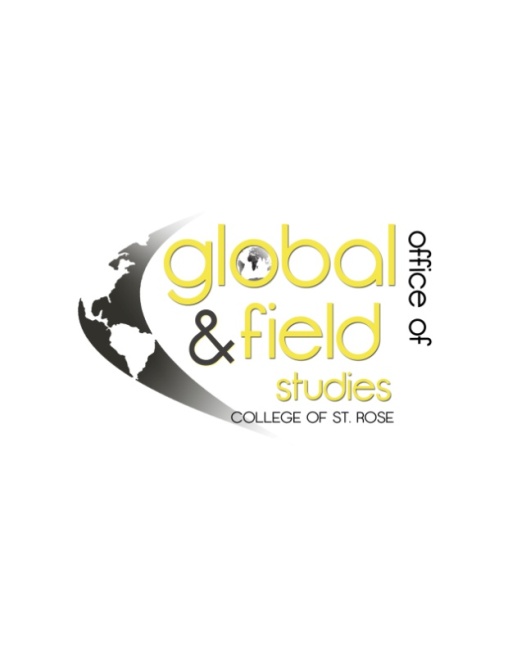 Return to 950 Madison Avenue or scan/email to stroseglobal@gmail.comParticipant Name: 	 Student ID: 							I hereby give Andrea Haynes, Director of the Global and Field Studies Office, permission to speak to my parents/guardians while I am studying abroad on an as needed basis. List of names:Name								Relationship Name								RelationshipName								RelationshipStudent Signature						DateEMERGENCY CONTACT INFORMATION FROM PARENT/GUARDIANIn an emergency, you have permission to contact the following person(s) at the telephone numbers identified below:Name__________________________________________________________________Home _____________________________	Office/Work _________________________Cell Phone: ____________________________In case of unavailability of parents, another close relative to contact is:Name __________________________________________________________________Home _____________________________	Office/Work _________________________Cell Phone: ______________________________